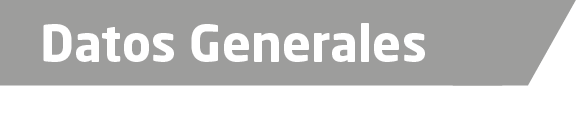 Nombre Ricardo Gamabiel Zúñiga AguilarGrado de Escolaridad Maestro en Derecho PenalCédula Profesional (Licenciatura) 6415087Cédula profesional (Maestría) En trámiteTeléfono de Oficina 283-8710493Correo Electrónico gamabiel792@gmail.comDatos GeneralesFormación Académica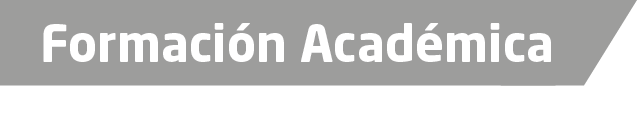 2004-2008Universidad de Xalapa “UX” Estudios de Licenciatura en Derecho.En la ciudad de Xalapa, Veracruz2008-2010Universidad de Xalapa “UX” Estudios de Maestría en Derecho Penal.En la ciudad de Xalapa, Veracruz.2015Diplomado estrategias de litigación en el juicio oral y aplicación en el proceso penal acusatorio, duración 180 horas, impartido por personal de la Procuraduría General de Justicia del Estado de Veracruz2016Diplomado:Taller de especialización para agentes del Ministerio Publico Investigador en el sistema penal Acusatorio, duración 320, Academia de Seguridad Publica de Occidente (ARSPO), Morelia Michoacán.Trayectoria Profesional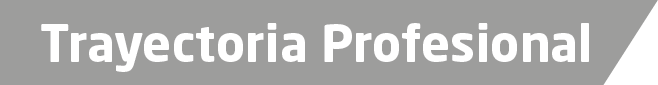 Del año 2004 al once de mayodel año 2016Agente de la policía ministerial, Fiscalía General del Estado de VeracruzDel mes de mayo del año 2016 a la fechaFiscal En Delitos Diversos En La Sub Unidad De Playa Vicente Veracruz,Fiscalía General del Estado de VeracruzArde Conocimiento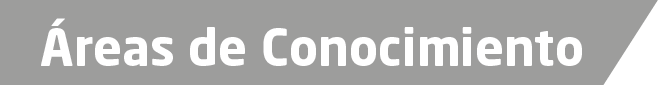 En materia del Derecho Penal:  Sistema Penal Acusatorio y oral, investigación del delito y el delincuente, contribuyendo a garantizar la seguridad del ciudadano, salvaguardando en todo momento los derechos humanos. 